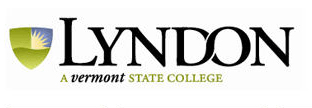 Lyndon State College Internship ProgramInitial ReportInstructions: This report is to be completed by the student and returned to the faculty supervisor by the end of the first week of work.Student InformationName: 	Telephone: E-mail: 	Address during internship: Employer InformationPlace of employment with address: 	Supervisor Name: E-mail: 	Telephone: First Day of Work: 	Last Day of Work: Salary/Room & Board Amount: 	Job Title: Please provide or attach a job description: 